Assignments: Exponential and Logarithmic Functions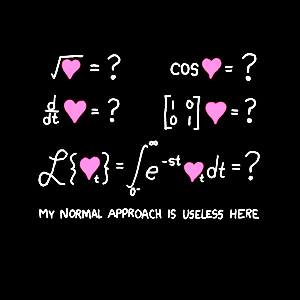 Mr. Daniel Miller – PreCalculusDaniel.Miller@hvs.org248-676-8320 ext. 7153www.mrdmillersclassroom.weebly.comNote:  Review Sheets will not be turned in, but you should be doing them to practice for the test.3.13.13.23.33.33.33.43.53.5Wednesday2-17-161 – 51 EOO1 – 51 EOOThursday2-18-161 – 99 ETOFriday2-19-161 – 81 EOO1 – 81 EOO1 – 81 EOOMonday2-22-16SAT PrepSAT PrepSAT PrepSAT PrepSAT PrepSAT PrepSAT PrepSAT PrepSAT PrepTuesday3-23-161 – 47 oddWednesday2-24-1648-89 odd48-89 odd48-89 oddThursday2-25-169 – 33 oddFriday2-26-1635-49 oddMonday2-29-16Review Chapter 3 Part I: No Calculator AllowedReview Chapter 3 Part I: No Calculator AllowedReview Chapter 3 Part I: No Calculator AllowedReview Chapter 3 Part I: No Calculator AllowedReview Chapter 3 Part I: No Calculator AllowedReview Chapter 3 Part I: No Calculator AllowedReview Chapter 3 Part I: No Calculator AllowedReview Chapter 3 Part I: No Calculator AllowedReview Chapter 3 Part I: No Calculator AllowedTuesday3-1-16Test Chapter 3 part I: No Calculator Allowed Test Chapter 3 part I: No Calculator Allowed Test Chapter 3 part I: No Calculator Allowed Test Chapter 3 part I: No Calculator Allowed Test Chapter 3 part I: No Calculator Allowed Test Chapter 3 part I: No Calculator Allowed Test Chapter 3 part I: No Calculator Allowed Test Chapter 3 part I: No Calculator Allowed Test Chapter 3 part I: No Calculator Allowed Wednesday3-2-16Review Chapter 3 Part II: Calculator AllowedReview Chapter 3 Part II: Calculator AllowedReview Chapter 3 Part II: Calculator AllowedReview Chapter 3 Part II: Calculator AllowedReview Chapter 3 Part II: Calculator AllowedReview Chapter 3 Part II: Calculator AllowedReview Chapter 3 Part II: Calculator AllowedReview Chapter 3 Part II: Calculator AllowedReview Chapter 3 Part II: Calculator AllowedThursday3-3-16Test:  Chapter 3 Part II:  Calculator AllowedTest:  Chapter 3 Part II:  Calculator AllowedTest:  Chapter 3 Part II:  Calculator AllowedTest:  Chapter 3 Part II:  Calculator AllowedTest:  Chapter 3 Part II:  Calculator AllowedTest:  Chapter 3 Part II:  Calculator AllowedTest:  Chapter 3 Part II:  Calculator AllowedTest:  Chapter 3 Part II:  Calculator AllowedTest:  Chapter 3 Part II:  Calculator Allowed